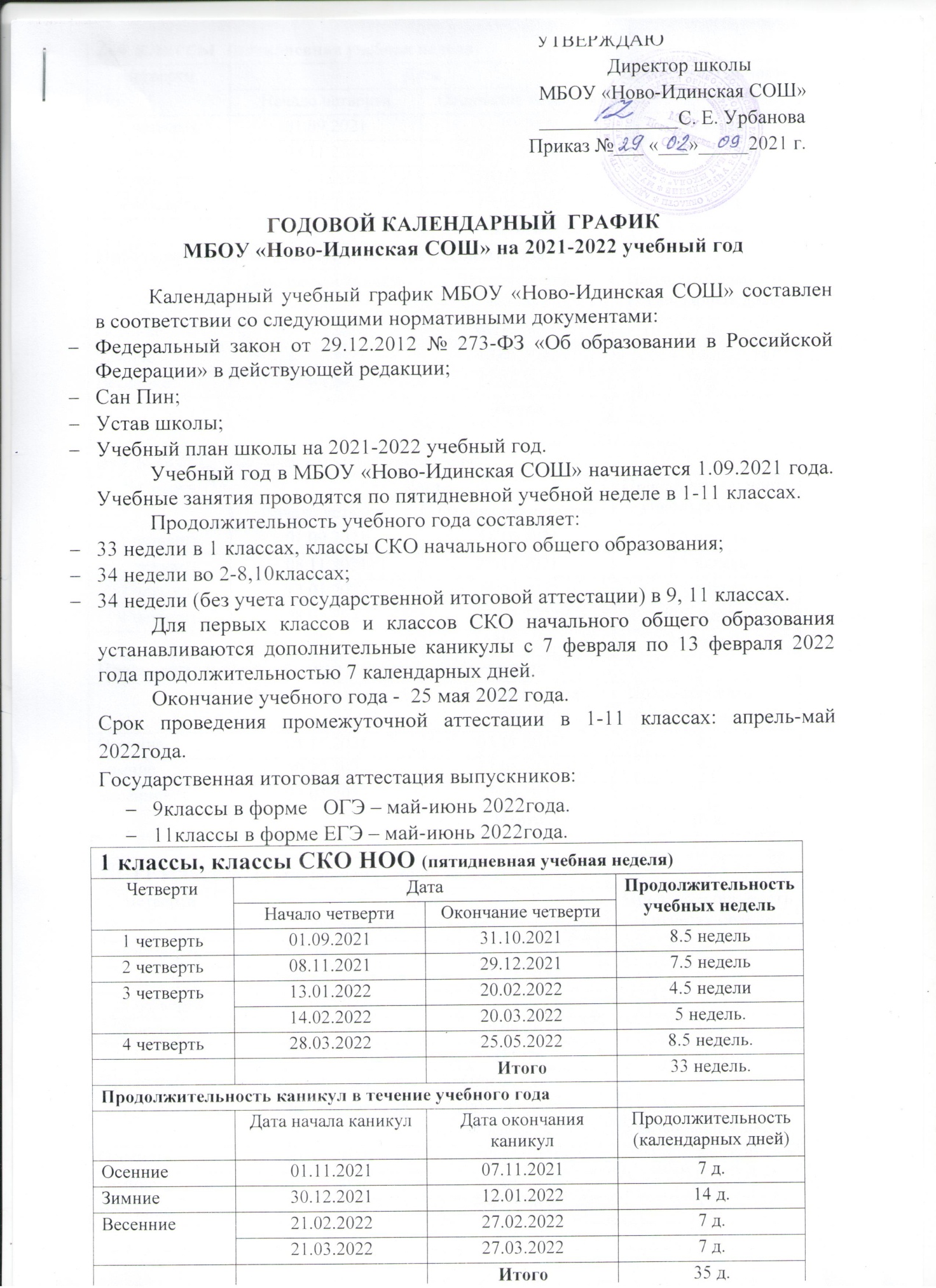 2-4 классы  (пятидневная учебная неделя)2-4 классы  (пятидневная учебная неделя)2-4 классы  (пятидневная учебная неделя)2-4 классы  (пятидневная учебная неделя)ЧетвертиДатаДатаПродолжительность учебных недельЧетвертиНачало четвертиОкончание четвертиПродолжительность учебных недель1 четверть01.09.202131.10.20218.5 недель2 четверть08.11.202129.12.20217.5 недель     3 четверть13.01.202220.03.20229.5 недель4 четверть28.03.202225.05.20228.5 недель.Итого34 недель.Продолжительность каникул в течение учебного годаПродолжительность каникул в течение учебного годаПродолжительность каникул в течение учебного годаДата начала каникулДата окончания каникулПродолжительность
(календарных дней)Осенние01.11.202107.11.20217 д.Зимние30.12.202112.01.202214 д.Весенние21.03.202227.03.20227 д.Итого28 д.5-9 классы  (пятидневная учебная неделя)5-9 классы  (пятидневная учебная неделя)5-9 классы  (пятидневная учебная неделя)5-9 классы  (пятидневная учебная неделя)ЧетвертиДатаДатаПродолжительность учебных недельЧетвертиНачало четвертиОкончание четвертиПродолжительность учебных недель1 четверть01.09.202131.10.20218.5 недель2 четверть08.11.202129.12.20217.5 недель     3 четверть13.01.202220.03.20229.5 недель4 четверть28.03.202225.05.20228.5 недель.Итого34 недель.Продолжительность каникул в течение учебного годаПродолжительность каникул в течение учебного годаПродолжительность каникул в течение учебного годаДата начала каникулДата окончания каникулПродолжительность
(календарных дней)Осенние01.11.202107.11.20217 д.Зимние30.12.202112.01.202214 д.Весенние21.03.202227.03.20227 д.Итого28 д.10-11 классы  (пятидневная учебная неделя)10-11 классы  (пятидневная учебная неделя)10-11 классы  (пятидневная учебная неделя)10-11 классы  (пятидневная учебная неделя)ЧетвертиДатаДатаПродолжительность учебных недельЧетвертиНачало четвертиОкончание четвертиПродолжительность учебных недель1 четверть01.09.202131.10.20218.5 недель2 четверть08.11.202129.12.20217.5 недель     3 четверть13.01.202220.03.20229.5 недель4 четверть28.03.202225.05.20228.5 недель.Итого34 недель.Продолжительность каникул в течение учебного годаПродолжительность каникул в течение учебного годаПродолжительность каникул в течение учебного годаДата начала каникулДата окончания каникулПродолжительность
(календарных дней)Осенние01.11.202107.11.20217 д.Зимние30.12.202112.01.202214 д.Весенние21.03.202227.03.20227 д.Итого28 д.